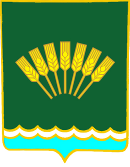 ҠAPAP                                                                               ПОСТАНОВЛЕНИЕ17 февраль 2022 й.                        № 06                           17 февраля 2022 г.Об отмене постановления Администрации сельского поселения Октябрьский сельсовет муниципального района Стерлитамакский район Республики Башкортостан от 17 марта 2015 года № 12а «Об утверждении административного регламента предоставления муниципальной услуги « Заключение договора социального найма жилого помещения в сельском поселении Октябрьский сельсовет муниципального района Стерлитамакский район Республики Башкортостан»В целях приведения в соответствие с действующим законодательством, руководствуясь Федеральным законом от 06.10.2003г. № 131-ФЗ «Об общих принципах организации местного самоуправления в Российской Федерации», Федеральным законом от 27.07.2010 г. № 210-ФЗ «Об организации предоставления государственных и муниципальных услуг», Законом Республики Башкортостан от 18.03.2005г. № 162-з «О местном самоуправлении в Республике Башкортостан», ПОСТАНОВЛЯЮ:Признать постановление Администрации сельского поселения Октябрьский сельсовет муниципального района Стерлитамакский район Республики Башкортостан от 17 марта 2015 года № 12а  «Об утверждении административного регламента предоставления муниципальной услуги «Заключение договора социального найма жилого помещения в сельском поселении Октябрьский сельсовет муниципального района Стерлитамакский район Республики Башкортостан» утратившим силу.2. Обнародовать настоящее постановление на информационном стенде в здании администрации сельского поселения и разместить в установленном порядке на официальном сайте сельского поселения Октябрьский сельсовет муниципального района Стерлитамакский район Республики Башкортостан в сети «Интернет».       3. Контроль за исполнением оставляю за собой.Глава сельского поселенияОктябрьский сельсоветмуниципального районаСтерлитамакский районРеспублики Башкортостан	               	                              А.А. Нестеренко						